福生リトルシニア野球協会入団説明会資料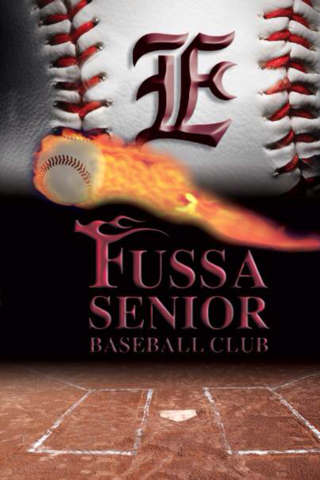 福生リトルシニア野球協会 入団説明会資料リトルシニアとは少年硬式野球で中学生を対象とした野球団体です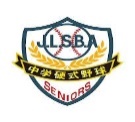 リトルシニア（財団法人日本リトルシニア中学硬式野球協会）は1972年、「日本リトルシニア協会」として設立。2005年に、リトルリーグとシニアリーグが合併し「全日本リトル野球協会」が誕生。チーム数も、北海道から九州まで全国7連盟、556チーム（2016年現在）に拡大し、約2万1千人の選手が元気に活動しています。見聞を広げる目的で「IBAF（国際野球連盟）主催世界ユース選手権（AA）大会」、「CABA全米選手権大会（米国）」、「紅葉杯・阿里山杯　日台対抗国際野球大会（共に台湾）」などの国際大会に参加しています。国内では、春の大阪「全国選抜大会」（大阪ドームほか）、夏の東京「日本選手権大会」（明治神宮球場ほか）を開催し、高校野球、大学野球、プロ野球、メジャーリーグへと繋ぐ野球を目指しています。Ⅰ）組　　織　　１　チーム名　　福生リトルシニア野球協会　　２　所属　　財団法人日本リトルシニア中学硬式野球協会　関東連盟(216ﾁｰﾑ)　西東京支部(33ﾁｰﾑ)　　３　所在地　　福生市福生1198番地　　４　設立　　1974年（昭和49年）　　５　役員・スタッフ　　　　会長　　加藤 和夫　　　　副会長　　加藤 育男　　　　　　　　　　　田村 利光　　　　総監督　　横倉 充春　　　　監督　　大河内 紀善　　　　事務局長　　前田 利昭　　　　会　　計　　中里 武由　　　　審判部長　　山本 賢一　　　　　　父母会長　　荒牧　誠司（会計監査兼務）　　　　コ－チ　　亀田 一彰　　角屋敷　孝司　小峰 和彦　渡邉 弘明　　亀田 祐輔　   住吉 宏貴　宮下 譲二渡邉　裕紀　　服部　雅生　佐藤　圭　久田　裕之　小林 定弘（事務局兼務）　土方　篤哉（トレーナー）山梨　颯（トレーナー）　　　　学生コーチ　　　古田　翼　久保　裕也　小高健太郎　名取　寛英　外岡　虹汰　　　　審判部　　渡辺 忠之　高山 正信　松本 良親　小松 忠幸　　松村 浩一　萩原 学 　 古川 吏　池松　栄治　池田　祥治　　　　事務局　　田中 覚　笹岡 信光   小林　定弘  平野 信冶　渡邉　裕史顧　問　　　　山本　光宏相談役　　　　渡辺　慶一郎Ⅱ）目標と方針　　１　チームの目指すもの　　　１点の重みを忘れず、基本に忠実な守りとメンバー全員で１点を取りに行く野球２　活動目標　　　野球を通じ人間として大切な「感謝、素直、謙虚、奉仕、反省」の五つの心を基本とする　　３　運営方針　　　硬式野球の基礎を固め、高校野球、更にその上で活躍できる選手の育成を目指すⅢ）主な設備等　　　リーグバス1台、バッティングマシーン3台、グランドは福生市営施設を通年借用Ⅳ）活動の概要　　１　主な活動場所　　　福生市福東第１少年野球場　　　福生市福東球技場　　２　練習日時毎週土曜日、日曜日、祝日ＡＭ8：30～ＰＭ5：00（冬季はＰＭ4：30）毎週水曜日　PM17:30～20:30（対象は2年生・3年生　1年生は3年生引退後から）その他、金曜日（大会前）夏季、冬季休み期間中の自主練習あり　　３　会費等（月額）※改定する場合があります。会　　費　　10,000円　　施設・車両費2000円　計12，000円　　　⑵父母会費　　1,000円入団準備金　3,000円（連盟登録料2,000円　保険料1,000円）　　　⑷その他　　合宿および遠征等にかかる実費負担あり　　４　必要な野球用具（個人負担）　　　⑴販売店指定のもの（マーク等が入るため）　　　〔マルミ運道具店〕　ＪＲ福生駅西口前通り　ＴＥＬ：042-551-0072　　　　定休日　毎週月曜日※事前確認の上ご来店をお勧めします。　　　・セカンドユニフォーム（練習試合用）　　　・ストッキング（エンジ×ホワイト）　　　・練習用帽子　　　・Ｖジャンパー白（上）、シャカパン黒（下）　　　・ヘルメット　　　・バックパック（リュック型のバッグ）　　　・試合用ユニフォーム上下（襟有り）　　　・試合用帽子（刺繍は金色）　　　・ハーフパンツ　　　　・グランドコート　　　⑵販売店指定がないもの　　　・練習用ユニフォーム上下(白)　　　・アンダーシャツ（白）　　　・金属歯付スパイク（白）アップシューズ（白地×白ライン）　　　・アンダーソックス（白）　　　・ベルト（黒）　　　・グラブ、スライディングパンツ（捕手は股間プロテクター装着用）等　　　⑶その他　　　・バット、ファーストミット、キャッチャーミット、レガース、　　　　プロテクター等はチームのものを使用しますので、個人での購入は不要です。　　５　スポーツ保険への加入　　　・入会時に一括してスポーツ保険に加入　　　　※野球場内、グランドへの往復時に適用Ⅴ）年間の主な行事予定　　　１月初旬　　　　　　　　球初め　　　3月初旬　　　　　　　　 関東連盟合同開幕式〔神宮球場〕　　　5月初旬　　　　　　　　春季合宿　　　8月中旬　　　　　　　　夏季合宿　　　11月上旬～翌１月下旬　 桝屋グループ杯少年野球大会　　　11月下旬　　　　　　  卒団式　　　12月下旬　　　　　　　 球納めⅥ）大会予定　　１　西東京支部春季大会（2月初旬～）　　　　　※上位チーム関東連盟春季大会出場　　２　東京福生ライオンズクラブ旗西東京大会（4月上旬）　　３　関東連盟夏季大会（5月中旬～）　　　　　※成績により全国大会出場　　４　スプリングカップ（2年生）　　５　林和夫杯争奪卒業生大会（6月下旬～）　　６　ふじみ野市長杯大会（7月下旬）　　７　西東京支部秋季大会：新人戦（8月下旬～）　　　　　※上位７チーム関東大会出場・成績により全国選抜大会出場推薦　　８　２年生大会　　９　西東京支部新人育成大会（1年生大会）（10月上旬～）　　10　笠間市長杯親善大会(2年生)（11月）　　11　ISONO旗杯(2年生)12　オータム・ルーキーズカップ(1年生)13　その他ローカル大会への参加ありⅦ）父母会活動　　　父母会主体の運営により、次のような協力をいただいています。　　１　当番　別途班分けにより原則として土日・祝日　※月に１回程度　　　（スタッフの昼食手配、試合の際のアナウンス等）　　２　車出し　遠征時等の選手の送迎協力　　３　バス運転　リーグバスの運転協力（中型,大型運転免許を有し協力できる方）　　４　審判　練習試合等の審判協力（未経験者に対する研修あり）　　５　その他　合宿、遠征、行事等の際の手伝い　　※協会運営は中学生の野球参加が主目的で、父母会協力は絶対要件ではありません。　　家庭や仕事等の事情で父母会活動への参加が困難な方は父母会長にご相談ください。＝　問　い　合　わ　せ　＝福生リトルシニア野球協会　　　　　事務局長：前田 利昭　　携帯番号　090-3069-6413　　　　　事務局：中里 武由　　携帯番号　090-4742-2564ホームページ：http://fussa-senior.tokyo/          Eメールアドレス：fussasenior＠gmail.com